NASCA WORKBOOK{NATURAL SCIENCES}[Instruction to developers: Please use this document as a template for the materials that you are developing, and follow the guidelines given in square brackets throughout.]GUIDE FOR LTSM WRITERS:The developed/adapted Learning and Teaching Support Material (LTSM)/Workbook must cater for both students in contact sessions/classes as well as the student that is engaged in self-study.The language use should be appropriate to NQF Level 4, English first additional language bearing in mind that students will not, in general, be first language English speakers.LTSM should translate the principles of creating relevant and responsive materials that are cognisant of the contextual realities that both lecturers and students in Community Colleges will be confronted with. So, for example, in respect of the availability of materials, few other resources will be readily available. This has implications for the design of the NASCA materials.Materials and content should be aligned to the spirit and letter of the Constitution in respect of espousing values that are anti-racist, anti-sexist, anti-ageist, etc.The materials should strive to promote the principle of life-long learning (learning is seen as an ongoing process that enhances students’ capabilities, promotes active enquiry, growth and development), at the same time that the knowledge, experiences, skills and aspirations of adult students are recognised and used as a resource in contact sessions, for example. As in the approved NASCA statements: Depth of cognitive demand is favoured over breadth.As the Department seeks to provide quality materials, the range of resources to which students may refer should include appropriate resources from the web (for example, lab practicals may be found on Youtube, etc., and accurate references made to print and digital media platforms) Selection from open source references as much as possible vs copyrighted IP.The developed workbooks are themselves to be open source materials, so that the purchase of textbooks and the individual cost for these is not a barrier to learning. The workbooks are being developed as print documents (for the purposes of standardization, utilize FONT (cambria) size 12. As the documents may be also printed at centres and colleges from standard printers, utilse black font and ensure that any visuals are sufficiently clear for use in black and white print (though the soft copy itself may have colour visuals).Information/content that is provided should be accurate and appropriately referenced (Harvard format).e.g. Bressler, L. (2010). “My girl, Kylie.” In: L. Matheson, ed., The Dogs That We Love, 1st ed. Boston: Jacobson Ltd., pp. 78-92. In-text reference: (Bressler, 2010).Activities within chapters/sections should ensure that students are using and developing a variety of skills, with sufficient scaffolding, whether students are in contact sessions or engaged in self-study.The developed materials should be clear, concise and engaging for adult students.Writers should be aware that many students might be unfamiliar with the language of the subject, especially given that most students are not English First Language speakers, so it is crucial to clearly explain and scaffold key concepts.Highlight key terms in bold font so that students can check their meaning in the glossary, and include word boxes alongside the text that explain the terms. Visual icons will be included at the layout stage to highlight each feature (e.g. activities, assessments etc), to allow students to find their way around more easily. The LTSM adaptation/development process is to be constructive, creative and critically engaged. The materials/WORKBOOKS for students may be comparable to LTSM developed for the National Senior Certificate but differentiated for the adult student. (As well, where deemed appropriate, guidance may be provided to lecturers, at the beginning of a section, for example, though the workbooks are primarily for adult students).Priority is to be given to South African content at the same time that global perspectives are balanced.Visual Elements:The utilisation of visuals within the documents is highly recommended, as this assists to engage student interest. However, please note that there are not funds to purchase stock visuals. As such, developers are encouraged to use original visuals that may be inserted in documents, but which, in the case of photos should also be supplied as separate jpgs, for example, in colour and with the highest resolution possible (a visual created from an excel database, should include the original workbook and data tables, etc. where possible).Besides photos, visuals could include diagrams, charts, tables, mind maps, etc. For some of these, it might be necessary to provide assistance to students in ‘reading’ the visual genre by pointing out key features and what they signify, so developing students’ visual literacy.If visuals are used on a recurring basis, a key is to be provided at the beginning of the workbook.  Team leaders are requested to document team decisions which assist to structure the documents.Additional Considerations:Utilisation/Reference to Video Clips:Given that data in the South African context is comparatively costly, reference to video clips, should be accompanied by information to students (and lecturers) which enables them to understand the data requirements that viewing/accessing a particular video clip would entail (i.e., length of clip, data download requirements, where possible, etc.). Use open source references where possible:Reference to clips, should explain what the student would be accessing and how this links to or extends existing activities in the LTSM/print workbook.For the purposes of providing guidance for self-practice/study for the adult student:Exemplars should be accompanied by a reference response sheet and/or an indication of what an acceptable response would entail for open-ended responses, etc.[Instruction: Do NOT change any of the entries in the Table of Contents below. It can be automatically updated once the structure of the workbook based on the curriculum statement and developed guideline is in place.]IntroductionIn order to enjoy your study of Chemistry in this course you need to be curious about the world around you. You also need a good understanding of English and Mathematics. Co-requisites for the course are therefore English and Mathematics.[Please write a brief introductory overview of your subject which includes the following:The purpose and importance of the subject;The structure of the subject;The approach to the subject that will be taken in this course; andAny co-requisite or pre-requisite subject requirements (where appropriate).Please word this so that it grabs the interest of the student, and encourages them to want to explore the subject further.]COMPONENT 4 CHEMISTRYIntroductionChemistry is the study of the nature of matter, and the changes that matter undergoes. So what is matter?Matter is any substance that has mass and occupies volume (that is, space). In other words, matter is everything that makes the natural world in which you live possible.Chemists need to have a clear understanding of matter and how it works under different conditions, so in this course you will begin to get an understanding of the nature of matter – how it is constructed. Then, with that information, you will start to learn about how matter changes to give new materials.Chemistry Content StructureTopic 1: MATTERIntroductionIf you look around you, you will notice that different things (called materials or substances or matter) have different characteristics: they may be dull or shiny, soft or hard, solid or liquid or even gas, metallic or not, man-made (manufactured) or natural. Understanding the nature of the different materials is essential if one plans to use them for different purposes. For example, a pot needs to be able to be placed on heat without melting, and a candle needs to burn to give light; clothing needs to be made of soft, comfortable materials while boots need to be tougher.4.1 Properties of matterThe properties of matter determine and describe what it is and how it behaves. Chemists need to be very observant so that they can determine and understand the properties of matter. Properties have been divided into two types:physical and chemical.A physical property is a characteristic that we can observe or measure without changing the composition of the substance that we are studying. Some examples of physical properties are the following:the appearance of a substance – its colour and physical state (solid, liquid or gas) its melting point and boiling point, its density,its conductivity, its solubility and many others.A chemical property is a characteristic that a substance demonstrates when it undergoes a reaction to change into something new. One chemical property of oxygen would be, for example, the fact that it can react with hydrogen to become water.4.2 Physical and chemical changes Substances can be changed in various ways.A physical change is one in which the substance might change its state, for example, but it does not change into a new substance. Its chemical composition does not change. For example, when ice changes to water it undergoes a physical change, but it still has the same chemical formula, H2O.When a chemical change takes place, the substance undergoing the chemical reaction changes into something entirely new. For example, propane gas burns to release heat, and changes into carbon dioxide and water.4.3	Classification and Separation of MatterWhen you try to understand something such as matter, it is important to be able to classify it into different groupings that have similar characteristics. And as you become clearer and clearer about the topic the classification can become more and more precise. Firstly, matter can be divided into two categories:Mixtures and Pure substancesPure substances are made up of themselves and nothing else while mixtures are made from mixing two or more different substance together (without causing any change to each of the substances in the mixture).	So, for example, a pure substance would be a piece of copper wire which is made up only of copper or some sugar. A mixture could be a cup of tea with milk and sugar which contains sugar, water, tea, and milk. Let’s look at this cup of tea:You would make it on purpose because you wanted it to be mixed in the way you like it. If someone put some salt into the tea it would still be a mixture, but you would not want the salt to be there. It would then be called an impurity or a contaminant.After the mixture has been made you can no longer see which part is water or sugar or tea or milk. This is called a homogeneous mixture. You cannot see the separate components. It can also be called a single phase mixture because it looks like only one kind of substance.If you mix oil and water together it would still be a mixture but you could see the different components and it would be called a heterogeneous mixture. A homogeneous mixture can be called a multiple phase mixture because you can see the different parts from which it is made.


Separating mixturesFiltrationThis is probably the simplest way of separating mixtures. It is used for separating an insoluble solid from a liquid – a heterogeneous mixture.For example, a mixture of sand and water can be separated by filtration. The mixture is poured through a filter. The solid material stays behind and the water goes through the filter. The reason for this is that the water molecules are small enough to go through the pores (holes) in the paper while the sand particles are too big, so stay behind on the paper.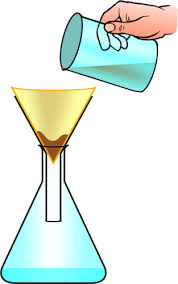 EvaporationEvaporation is used to separate a soluble solid (solute) from the liquid in which it is dissolved (solvent) to form a homogeneous mixture.For example, sugar crystals can be separated from a sugar solution using evaporation. The water evaporates off when the solution is heated, leaving the sugar behind.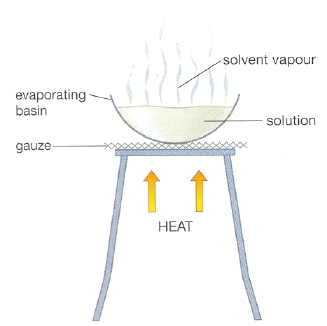 Think about this: How would you separate a mixture of two solids? Here are a few examples:Sugar mixed with sandIron mixed with sandAnswers:Sugar dissolves in water, so the mixture can be mixed with water. The sugar would dissolve into the water and would filter through the filter paper leaving the sand behind on the paper. Then the sugar water could be heated to evaporate the water off and leave the sugar behind.Separating funnelSome mixtures are made with two liquids that do not dissolve together - a heterogeneous mixture forms.To separate these kinds of mixtures a piece of apparatus called a separating funnel is used. The lighter liquid (liquid with lower density), oil, floats to the top. The lower liquid (higher density), water,  can be removed through a tap at the bottom of the funnel, leaving the lighter liquid inside.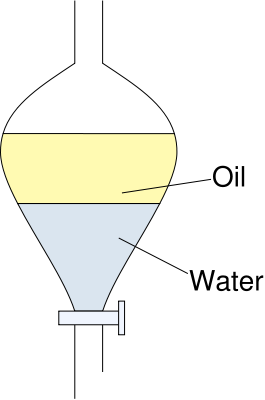 Simple distillationSome mixtures are made from a two liquids mixed together to form a homogeneous solution.These can be separated using a simple distillation technique if the boiling points of the two liquids in the mixture are not too close to each other. The mixture is heated. When the temperature of the lower BP is reached that liquid vapourises and leaves the mixture as a gas. If a distillation apparatus this vapour can be collected, cooled and collected as a liquid again – called the distillate. 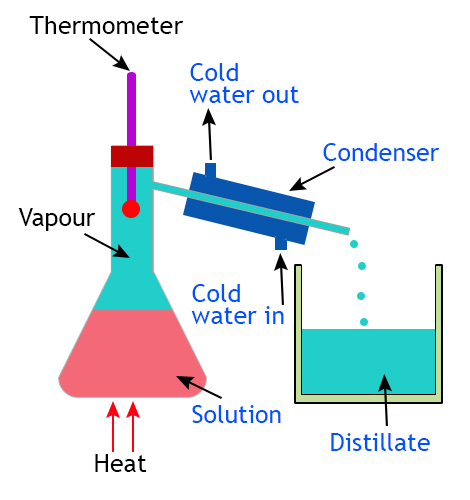 For example, alcohol (ethanol) mixed with water can be separated from each other. The boiling point of the ethanol (78oC) is lower than that of water (100oC) so will distil off and can be collected as distillate.4.2 	States of Matter and State ChangesMatter exists in three physical states (four, actually, but one is so rare that we will ignore it for now). These physical states are:SolidsLiquids andGasesThe different states of matter are determined by the temperature at which the matter is observed. Some materials are usually seen as solids. If you think of iron, you think of it as a strong, heavy solid, and it usually is like that. But if you want to make iron into a useful shape you might have to melt it (turn it into its liquid state) to pour it into a mold where it takes the shape you want. To make iron a liquid needs a very high temperature (1,538oC) and for it to be a gas needs even higher temperatures. So we consider iron to be a solid.
Some substances are usually seen as liquids. Water is a good example of this, although we can cool it enough to turn it into a solid (ice) or heat it enough to turn it into a gas (steam). Another example would be alcohol (chemical name ethanol). You do not often see solid alcohol because its needs to be cooled to -114.6oC before it becomes a solid (solidifies).
Other substances are usually seen as gases, for example oxygen. To make oxygen a liquid the temperature would have to be reduced to -183oC and to make it a solid the temperature would have to be reduced to -218.8oCThe melting point of a substance is the temperature at which it changes from a solid to a liquid. So the MP of water is 0oC.The freezing point of a substance is the temperature at which it changes from a liquid to a solid. So the FP of water is 0oC. Notice that the MP and FP are the same temperature for any particular substance!The boiling point of a substance is the temperature at which it changes from a liquid to a gas. So the BP of water is 100oC. The Particulate and Kinetic Theory of MatterIn 1803 an English school teacher named James Dalton developed the Particulate Theory of Matter to explain what people knew about matter at that time. His theory has been refined since then, but some of his ideas are still useful for our understanding of the behaviour of matter,The useful points are summarised as follows:Elements are made up of very small, indivisible, indestructible particles.All the particles of a particular element are identical, and have the same properties.Particles from different elements can combine to form new substances, called compounds.When particles combine with other particles they do so is small whole numbers – there are no fractions of particles involved.Particles of one element can combine with particles of another element in different ratios to form different compounds with different properties.Chemical changes are the result of rearranging the ways in which the particles are joined together.
The Kinetic Molecular Theory of Matter builds on these ideas in the following way:The particles (here called molecules) are always moving – this is called kinetic energy.The amount of kinetic energy increases as temperature increases. Therefore, gas particles have more energy than the same particles in the solid or liquid phase.The particles are held together by intermolecular forces. When the kinetic energy increases upon heating a solid, the intermolecular forces can no longer hold the particles together strongly and changes of state occur.
The particulate and Kinetic Theory of Matter helps us to explain the properties of the different states of matter. It answers the questions: “Why do substances change state at different temperatures”?  and “Why do solids, liquids and gases behave differently”?The theory proposes that all matter is made up of very tiny particles. These particles are arranged differently in different substances. They are also able to move, but at different rates (speeds) depending on the amount of energy they have. The amount of energy available to the particles depends on the temperature of the substance – the hotter the temperature the more energy available and the faster the particles can move. Conversely, when the temperature is cold, the energy is low and less movement of the particles is possible. In solids the particles would have low energy, move very little and stay in one place to give a fixed shape. When the temperature increases enough the solid would become a liquid where the particles have more energy and can start flowing around each other. At an even higher temperature the particles get more energy, they break free from each other, they move wherever they want and a gas forms.This information can be arranged in a table which makes it easier to compare solids, liquids and gases.The particulate nature of matterThe particles that are spoken about in the Particulate Theory of Matter are elements, molecules or formula units.In order to think about the particles from which matter is made we need to look more closely at pure substances. Remember how you learned that matter can be divided into groups – pure substances and mixture? You have looked more closely at mixtures in a previous section. Now let’s explore pure substances.As you have already learned, a pure substance is made up of one substance only. So a piece of copper pipe would be made of pure copper, and a packet of table salt would be a pure substance, sodium chloride (one hopes!). But there is a fundamental chemical difference between these two types of substances: copper is an element, and salt is a compound.ElementsAn element is a pure substance which cannot be broken down into simpler substances by ordinary chemical reactions. Examples of elements are oxygen, hydrogen, sodium and chlorine. Each particle of an element is called an atom.All the elements known to mankind have been given a name and a symbol and arranged in the Periodic Table which you will be studying soon. So every substance we know is made from either a pure element or combinations of elements.All pure substances (and mixtures) are made up of elements. Some substances are composed of a single type of element, as in the copper example already discussed. Sometimes elements exist as single atoms, such as Cu (copper). However, some other elements are only stable when 2 or more atoms joining together. For example, oxygen is only stable as O2 where two atoms of oxygen are joined together. It is still an element (made of only one kind of atom}, but two of these atoms are joined together for stability. Such an element is called a molecule (or a molecular element).Other pure matter is made up of more than one kind of element chemically linked together to give something new, called a compound.Compounds  A compound is a pure substance which can be broken down into simpler substances by chemical reactions. A compound is also given a name. Sometimes these are common names which do not tell us anything about the elements making up the compound e.g. water we all know, but the name does not tell us that water is made up of two hydrogen atoms and one oxygen atom combined in a particular way (H2O). But often the name we use is also the chemical name which does give more information. For example, carbon dioxide is made from one carbon atom and two oxygen atoms (CO2). You will learn more about naming compounds later in this course.Salt, the example already mentioned, is made up of a chemical combination of sodium and chlorine in a 1:1 ratio. That means that a single particle (atom) of the element sodium (Na) combines with a single atom of the element chlorine (Cl) to make the new compound, salt (NaCl) which has completely different properties from either of the elements making it up. For example, salt is a white, crystalline substance but sodium is a soft silvery metal and chlorine is a greenish gas! A single particle of an ionic compound like NaCl is called a formula unit.Definitions:Atom: the smallest particle of matter that has the properties of a chemical element. Element: a substance that cannot be broken down into simpler substances by chemical means. Elements can be metals or non-metals.Molecule: a group of non-metal atoms bonded together, forming the smallest fundamental unit of a chemical compound that can take part in a chemical reaction.Compound: a substance formed when two or more chemical elements are chemically bonded together. Formula unit: the smallest particle of a compound made of metal and non-metal elements that can take part in a chemical reaction. Holding matter togetherThe particles of matter are held together in different ways:When elements combine to form compounds or molecules chemical bonds hold them together. These are also called intramolecular bonds, meaning that they occur within a molecule. This topic will be looked at in detail later.When molecules or compounds are held together intermolecular forces are involved. These are forces between molecules. Intermolecular forces are much weaker than chemical bonds, but they are vitally important as they allow materials to exist in the three states of matter, solid, liquid and gas. Intermolecular bonds will also be looked at in more detail later.The Periodic TableAll the elements known to us have been arranged in a table to make them easier to work with. Initially you will look simply at the overall arrangement of the table. As your knowledge grows you will begin to see that more and more information is hidden there!You are required to know the first 20 elements – names, symbols, position in Periodic Table Naming of elementsEach element has its own name. The names come from various sources. For example, some come from Greek and Latin. Hydrogen comes from the Greek word hydro meaning water and carbon comes from the Latin word carbo meaning coal. Others are named after the region where they were discovered e.g. germanium comes from Germany. Still others are named after famous scientists e.g. nobelium after Alfred Nobel of Nobel Prize fame. The name of each element is then abbreviated using a chemical symbol. In some cases the symbol is simply the first letter of the name of the element e.g. oxygen is O and carbon is C. This means that other elements whose names begin with the same letters need a different symbol which usually includes the second letter of the name as well e.g. calcium is Ca and osmium is Os. In other cases the symbol is derived from the Latin name of the element e.g. Fe stands for ferrum which is the Latin word for iron!Each element occupies a particular block in the Periodic Table which is indicated using its chemical symbol. The chemical symbols are universally accepted which allows chemists around the world to understand one another. Also, since all matter is made up of these elements it is possible to write a chemical symbol (formula) for any substance once you know its composition i.e. what it is made up of.The elements in the periodic table are arranged in such a way that trends are observed. What this means in practice is that elements within a group have similar chemical behaviours but, depending on the trend within a group the force of the reaction gets greater as one moves along the group. For example, in Group 1, lithium is less reactive than sodium which is less reactive than potassium and so on. When one understands what the measurements mean and what the trends are one can make predictions using the periodic table.[Sub-topic name] [Sub-topic name] [Topic name] [Paste the content outline and learning outcomes as they are in the NASCA curriculum for this topic, and any other relevant background information to lead into the topic.][Sub-topic name] [Sub-topic name] [Sub-topic name] etc.[Continue in this manner, with as many topics and sub-topics as needed for this section.][Section Name]Introduction[Please write an introduction to this section that hooks the student’s interest, and gives them an idea of the key learning involved in this section.][Topic name] [Paste the content outline and learning outcomes as they are in the approved NASCA curriculum statement and guideline for this topic, and any other relevant background information to lead into the topic.][Sub-topic name] [Sub-topic name] [Sub-topic name] [Topic name] [Paste the content outline and learning outcomes as they are in the approved NASCA curriculum statement and guideline for this topic, and any other relevant background information to lead into the topic.][Sub-topic name] [Sub-topic name] [Sub-topic name] [Topic name] [Paste the content outline and learning outcomes as they are in the approved NASCA curriculum statement and guideline for this topic, and any other relevant background information to lead into the topic.][Sub-topic name] [Sub-topic name] [Sub-topic name] etc.[Section Name]Introduction[Please write an introduction to this section that hooks the student’s interest, and gives them an idea of the key learning involved in this section.][Topic name] [Paste the content outline and learning outcomes as they are in the approved NASCA curriculum statement and guideline for this topic, and any other relevant background information to lead into the topic.][Sub-topic name] [Sub-topic name] [Sub-topic name] [Topic name] [Paste the content outline and learning outcomes as they are in the approved NASCA curriculum statement and guideline for this topic, and any other relevant background information to lead into the topic.][Sub-topic name] [Sub-topic name] [Sub-topic name] [Topic name] [Paste the content outline and learning outcomes as they are in the approved NASCA curriculum statement and guideline for this topic, and any other relevant background information to lead into the topic.][Sub-topic name] [Sub-topic name] [Sub-topic name] etc.THEME / COMPONENT 2[NAME]Introduction[Please write a brief overview of the theme.] [Theme 2]Content Structure[Section Name]Introduction[Please write an introduction to this section that hooks the student’s interest, and gives them an idea of the key learning involved in this section.][Topic name] [Paste the content outline and learning outcomes as they are in the approved NASCA curriculum statement and guideline for this topic, and any other relevant background information to lead into the topic.][Sub-topic name] [Sub-topic name] [Sub-topic name] [Topic name] [Paste the content outline and learning outcomes as they are in the approved NASCA curriculum statement and guideline for this topic, and any other relevant background information to lead into the topic.][Sub-topic name] [Sub-topic name] [Sub-topic name] [Topic name] [Paste the content outline and learning outcomes as they are in the approved NASCA curriculum statement and guideline for this topic, and any other relevant background information to lead into the topic.][Sub-topic name] [Sub-topic name] [Sub-topic name] etc.[Section Name]Introduction[Please write an introduction to this section that hooks the student’s interest, and gives them an idea of the key learning involved in this section.][Topic name] [Paste the content outline and learning outcomes as they are in the approved NASCA curriculum statement and guideline for this topic, and any other relevant background information to lead into the topic.][Sub-topic name] [Sub-topic name] [Sub-topic name] [Topic name] [Paste the content outline and learning outcomes as they are in the NASCA curriculum for this topic, and any other relevant background information to lead into the topic.][Sub-topic name] [Sub-topic name] [Sub-topic name] [Topic name] [Paste the content outline and learning outcomes as they are in the approved NASCA curriculum statement and guideline for this topic, and any other relevant background information to lead into the topic.][Sub-topic name] [Sub-topic name] [Sub-topic name] etc.SOLUTIONS[Please provide the solutions to the Activities where relevant, and to the Assessment exercises within the workbook.Please make sure that these are clearly and correctly labelled to link with the questions.] REFERENCES[Please provide a full list of references, using Harvard referencing style.]GlOSSARY OF TERMSEXEMPLAR(S)Topic HeadingSub-Topic (with Approximate Instructional Time)Matter(50% of curriculum) 1.1 Classification and separation of matter (2 hours);1.2 Particle theory of matter and the three states of matter (2 hours);1.3 Atomic structure (3 hours);1.4 Periodic table and periodicity (4 hours);1.5 Particles substances are made of (4 hours);1.6 Types of chemical bonding (3 hours);1.7 Chemical formulae and naming of compounds (3 hours);1.8 Intermolecular forces (4 hours);1.9 Types of organic molecules (3 hours);1.10 Carboxylic acids and esters (2 hours).Chemical Change(50% of curriculum)  2.1 Representing chemical change (4 hours);2.2 Stoichiometry (8 hours);2.3 Energy changes during chemical reactions (4 hours);2.4 Reaction rate (4 hours);2.5 Chemical equilibrium (4 hours);2.6 Acids, bases and neutralisation reactions (4 hours)SolidLiquidGasArrangement of particlesClose togetherClose togetherFar apartRelative temperatureLowMediumHighMovement of particlesVery little. Just vibrate (shake) on the spotGreater movement – vibrating and rolling around each otherLots of quick movement in all directionsArrangement of particlesClosely packed and stay in one placeIn contact with each other but do not stay in a fixed positionMoving all the time, never in a fixed positionDiagram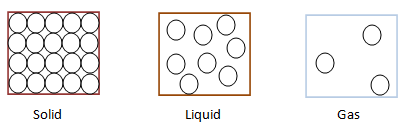 Behaviour based on arrangement of particles (properties)Fixed shapeCannot flowCannot be compressed (pushed into a smaller space)Take the shape of the container holding the liquidFlow easilyCannot be compressed (pushed into a smaller space)Completely fill a closed container whatever the size or shapeFlow rapidly and easilyCan be compressed into smaller spacesTopic HeadingTopic (with Approximate Instructional Time)Section heading Topic (X hours)Topic (X hours)Topic (X hours)Section heading  Topic (X hours)Topic (X hours)Topic (X hours)Section heading  Topic (X hours)Topic (X hours)Topic (X hours)